`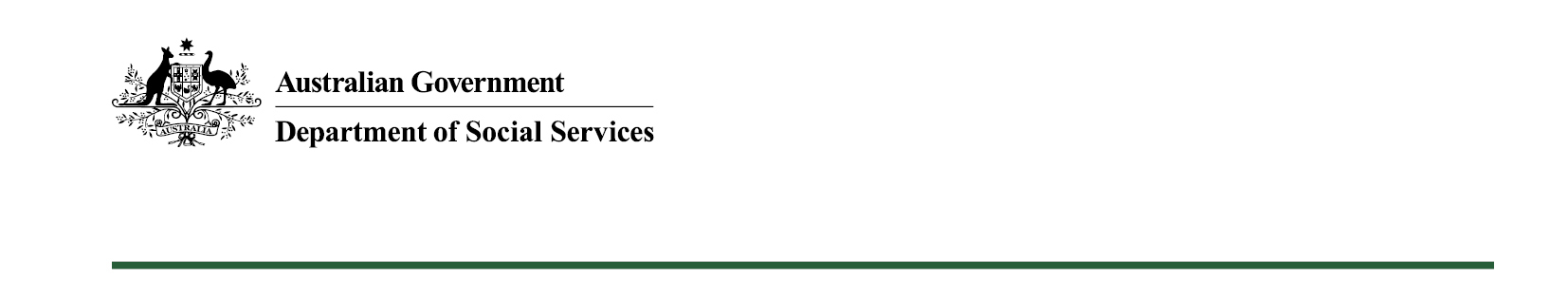 National Memorial for Victims and Survivors of Institutional Child Sexual Abuse National Online SurveySurvey Opening and Closing DatesThe Department of Social Services (department) is seeking your views on the purpose and key attributes of the National Memorial for Victims and Survivors of Institutional Child Sexual Abuse (National Memorial) via a national survey. Your responses will inform the scope of a national competition to be held in early 2021 to determine the National Memorial design.The department has developed an Information Paper, which includes relevant background information to help you complete the survey.  The Information Paper is available at www.engage.dss.gov.au.The survey opened at 9:00am on Monday 2 November 2020 and closes at 11:59pm AEDT on Monday 30 November 2020.The survey is anonymous and open to anyone to complete. People with lived experience of institutional and other forms of child sexual abuse are particularly encouraged to participate to ensure their views and needs are considered in the development and implementation of the National Memorial.  About the Survey On 6 October 2020, the Australian Government committed funding towards the establishment of the National Memorial in Canberra.The National Memorial was a key recommendation (17.6) of the Royal Commission into Institutional Responses to Child Sexual Abuse (Royal Commission).In the lead up to the National Apology to Victims and Survivors of Institutional Child Sexual Abuse (National Apology), the National Apology Reference Group (Reference Group) consulted stakeholders on the Royal Commission’s recommendation. Following these consultations, the Reference Group advised the Government to ‘establish a national memorial for victims and survivors which is both educative in nature but also offers a place of support and reflection for survivors’.  The Reference Group also recommended that ‘a further process should be undertaken to settle the design and location of the national memorial, in consultation with survivors.’In delivering the National Apology on 22 October 2018, Prime Minister of Australia, the Hon Scott Morrison MP, honoured the courage and strength of those with lived experience of institutional child sexual abuse, and committed to establishing ‘a place of truth and commemoration, to raise awareness and understanding of the impacts of child sexual abuse.’  This survey forms an important part of the Government’s commitment to establishing a national memorial that reflects the views and needs of people with lived experience of institutional child sexual abuse. Following input from stakeholders including responses to this survey, a national design competition will be held in early 2021 to determine the National Memorial design.  The competition will seek proposals from relevant professionals that meet the design requirements, including the intent, site, and features of the National Memorial.  A mixed panel, including people with lived experience of institutional child sexual abuse and industry experts, will select the preferred design. Please note: the department and the National Capital Authority are aware that religious institutions should not be visible from the National Memorial, and this will be an important consideration when selecting the preferred site. What to expectChild sexual abuse can be a difficult topic to discuss.  This survey has been sensitively designed for all people to have their say on the establishment of the National Memorial.   This survey is anonymous and all of the questions are optional. The survey will ask your views on things like the National Memorial’s purpose and key attributes.  You will not be asked to share your personal experiences.  You will be asked if you have lived experience of institutional child sexual abuse to ensure the voices of people with lived experience are key in the development and implementation of the National Memorial.  The department is unable to provide survey participants with individual feedback to their responses due to the anonymous nature of the survey.  To stay informed on the progress of the National Memorial, please visit www.dss.gov.au.The survey will take approximately 20 minutes to complete.  If you need to take a break at any time while completing the survey, you can save your responses and return to it at another time.  You may also opt out of the survey at any time and skip any questions you do not wish to answer.If you need emotional support at any time please contact:In an emergency call Triple Zero (000)Lifeline – visit www.lifeline.org.au/ or call 13 11 14Beyond Blue – visit www.beyondblue.org.au/ or call 1300 224 636Mensline – visit https://mensline.org.au/ or call 1300 789 978Suicide Call Back Service – visit www.suicidecallbackservice.org.au/ or 1300 659 4671800 Respect – visit www.1800respect.org.au/ or call 1800 737 732If you need support from a Redress or Find and Connect service provider, you can reach them via the following links:Redress – www.nationalredress.gov.au/ Find and Connect - www.findandconnect.gov.au/contact/ Privacy StatementThe survey is anonymous and all of the questions are optional. Your responses will be treated in confidence and in accordance with the department’s Privacy Policy.  The survey will not ask for your name or the name of any organisations you are associated with.  The survey will ask questions about your age and location to help understand what is important to different groups of people.  The department will analyse the survey results and use the anonymous data to inform the establishment of the National Memorial.Contact UsThe department will provide further updates in relation to the National Memorial at www.dss.gov.au. For more information about the Royal Commission, visit www.childabuseroyalcommission.gov.au/. For any other enquires, please email RCMemorial@dss.gov.au.Section A – Your interest in the National MemorialThank you for your interest in this survey.  Please remember all questions are optional.  You can skip a question by pressing the ‘next’ button at the bottom of the page or selecting the ‘prefer not to say’ option.For more information, see Part One of the Information Paper.Section B	National Memorial IntentFor more information, see Part Two of the Information Paper.Section C	National Memorial SiteFor more information, see Part Two of the Information Paper.Section D	National Memorial Key AttributesFor more information, see Part Two of the Information Paper.Section E	National Memorial Educative ElementFor more information, see Part Two of the Information Paper.The Reference Group advised the Government that the National Memorial should raise awareness of the issues and impacts of institutional child sexual abuse. Section F	DemographicsAlmost done – just a few more questions to help us sort the data to understand what is important to different groups of people.  Remember all of the survey questions are anonymous and optional.You have completed the survey. Thank you for taking the time to participate.  Your feedback is greatly appreciated and will be considered in the development of the National Memorial. If you have any questions or feedback about this survey, please contact the department via RCMemorial@dss.gov.au. If you need emotional support at any time please contact:In an emergency call Triple Zero (000)Lifeline – visit www.lifeline.org.au/ or call 13 11 14Beyond Blue – visit www.beyondblue.org.au/ or call 1300 224 636Mensline – visit https://mensline.org.au/ or call 1300 789 978Suicide Call Back Service – www.suicidecallbackservice.org.au/ or call 1300 659 4671800 Respect – visit www.1800respect.org.au/ or call 1800 737 732If you need support from a Redress or Find and Connect service provider, you can reach them via the following links:Redress – www.nationalredress.gov.au/ Find and Connect - www.findandconnect.gov.au/contact/Honouring the voices of people with lived experience is an important part of establishing the National Memorial.A.1	Do you identify as someone with lived experience of institutional child sexual abuse?(single response)Honouring the voices of people with lived experience is an important part of establishing the National Memorial.A.1	Do you identify as someone with lived experience of institutional child sexual abuse?(single response)YesNoFamily member or supporter of a person with lived experience of institutional child sexual abusePrefer not to sayA.2	Which of the following primarily describes your current interest in the National Memorial for Victims and Survivors of Institutional Child Sexual Abuse?(single response)A.2	Which of the following primarily describes your current interest in the National Memorial for Victims and Survivors of Institutional Child Sexual Abuse?(single response)I am a member of the public, interested in the National MemorialI work in a role supporting people with lived experience of institutional child sexual abuseI am a building, design or architectural professional interested in memorials I am affiliated with other national memorials in CanberraSomething else [response here]A.3 Would you support a National Memorial for people with lived experience of institutional child sexual abuse? (single response)A.3 Would you support a National Memorial for people with lived experience of institutional child sexual abuse? (single response)YesNoUnsurePrefer not to sayA.4	Why do you think a National Memorial is important?[100 word limit](open ended)Response hereB.1	What would the National Memorial mean or symbolise to you? Please select all that apply.B.1	What would the National Memorial mean or symbolise to you? Please select all that apply.Strength/resilienceSupportHonour/recognise all people with lived experience of institutional child sexual abuseGrief/lossReflectionHealingCourageRemembrance PreventionPrefer not to saySomething else - [response here]Something else - [response here]Something else - [response here]B.2	What meaning and purpose do you believe the National Memorial should have for the Australian community, including people who have not experienced institutional child sexual abuse? Please select all that apply.B.2	What meaning and purpose do you believe the National Memorial should have for the Australian community, including people who have not experienced institutional child sexual abuse? Please select all that apply.Acknowledge and reflect on this nationally significant issue Honour and recognise all people with lived experience of institutional child sexual abuseLearning and educationRaise community awarenessRemember those no longer livingShow respect for those with lived experienceSymbolic reparationReflectionCommemoration Prefer not to saySomething else - [response here]Something else - [response here]Something else - [response here]C.1a	Would you visit the National Memorial in Canberra?(single response)C.1a	Would you visit the National Memorial in Canberra?(single response)YesNoUnsureC.1b If no or unsure, what would you like the department to know about your answer? [100 word limit](open ended)C.1b If no or unsure, what would you like the department to know about your answer? [100 word limit](open ended)Response hereResponse hereC.2	What National Memorial site considerations are important to you? Please select all that apply.C.2	What National Memorial site considerations are important to you? Please select all that apply.Close to major landmarks or institutionsAt a distance from landmarks or institutionsClose to public transport/accessibleAn open and public locationA private or secluded location for quiet reflectionA quiet/peaceful location for paying respectsSense of privacySense of openness Size [please specify]Prefer not to saySomething else - [response here]Something else - [response here]Something else - [response here]C.3	What else should the department consider when choosing a site? For example, one of the Government’s considerations when determining a suitable site for the National Memorial is ensuring that no religious institutions are visible from the site. [100 word limit](open ended)C.3	What else should the department consider when choosing a site? For example, one of the Government’s considerations when determining a suitable site for the National Memorial is ensuring that no religious institutions are visible from the site. [100 word limit](open ended)Response hereResponse hereD.1	What key attributes of the National Memorial are important to you? Please select all that apply.D.1	What key attributes of the National Memorial are important to you? Please select all that apply.Moving elementIncorporate plaques and messagesFeature lightingInteractive elementNatural/landscape elements (for example, rocks, pebbles, trees and shrubs)Soundscape elementsThree-dimensional sculptureArtworkEducative element (more information at Section E)Prefer not to saySomething else - [response here]Something else - [response here]Something else - [response here]D.2	When thinking about what you might do when you visit the National Memorial, which of the following are important to you? Please select all that apply.D.2	When thinking about what you might do when you visit the National Memorial, which of the following are important to you? Please select all that apply.Paved areaRampsSeatingShelter/weather protectionWalkway or pathWalls or fencesLightingContemplative/reflection spaceSmall gathering spaceLarge gathering spaceAccessibility features (for example braille and voice recordings)Prefer not to saySomething else - [response here]Something else - [response here]Something else - [response here]D.3	What else should the department consider about the practical elements of the National Memorial? For example, accessibility and other amenities. [100 word limit](open ended)Response hereE.1	How important is awareness raising to you?(single response)E.1	How important is awareness raising to you?(single response)Very importantSomewhat importantDon’t mindSomewhat unimportantVery unimportantPrefer not to sayE.2	How could the National Memorial raise awareness about institutional child sexual abuse? Please select all that apply.E.2	How could the National Memorial raise awareness about institutional child sexual abuse? Please select all that apply.A plaque containing written information A National Memorial websiteA storyboard or wall containing images, symbols, and wordsEducation is not an important component of the National MemorialPrefer not to saySomething else - [response here]Something else - [response here]Something else - [response here]E.3	If a National Memorial website was developed, what content would you like to see on it? Please select all that apply.E.3	If a National Memorial website was developed, what content would you like to see on it? Please select all that apply.Purpose of the National MemorialProcess to design and construct the National MemorialHistory and work of the Royal CommissionVideo excerpts from the Royal Commission public hearingsScale and history of institutional child sexual abuseVoices of people with lived experience of institutional child sexual abuseVoices of advocates and campaigners against institutional child sexual abuseInvestigative journalism and public interest documentariesInformation on the government/sector response to the Royal CommissionLinks to support servicesLinks to the Royal Commission official websiteLinks to other relevant websites, e.g. the National Centre for the Prevention of Child Sexual AbusePrefer not to saySomething else - [response here]Something else - [response here]Something else - [response here]E.4	What else should the department consider about awareness raising?[100 word limit](open ended)Response hereF.1.	What gender do you identify with?(single response)F.1.	What gender do you identify with?(single response)MaleFemaleNon-binaryOther Prefer not to sayF.2.	Which of the following age ranges do you fall into?(single response)F.2.	Which of the following age ranges do you fall into?(single response)Under 1818-2425-2930-3435-3940-4445-4950-5455-5960-6465-6970-7475-7980+F.3.	Do you currently live in Australia?(single response)F.3.	Do you currently live in Australia?(single response)YesNoASK IF LIVE IN AUSTRALIAF.4.	In which state or territory do you currently live?(single response)ASK IF LIVE IN AUSTRALIAF.4.	In which state or territory do you currently live?(single response)NSWVic.Qld.WASATas.ACTNTNone of the aboveF.5.	Which of the following best describes where you live?(single response)F.5.	Which of the following best describes where you live?(single response)Metropolitan state capitalRegional areaRural areaRemote areaOtherF.6.	Do you mainly speak a language other than English at home?(single response)F.6.	Do you mainly speak a language other than English at home?(single response)YesNoF.7.	Do you identify as Aboriginal and/or Torres Strait Islander?(single response)F.7.	Do you identify as Aboriginal and/or Torres Strait Islander?(single response)Yes, AboriginalYes, Torres Strait IslanderYes, Aboriginal and Torres Strait IslanderNo, not Aboriginal or Torres Strait IslanderPrefer not to sayF.8.	Do you identify as having a disability?(single response)F.8.	Do you identify as having a disability?(single response)YesNoPrefer not to sayF.9.	Do you identify as having a culturally and linguistically diverse background?(single response)F.9.	Do you identify as having a culturally and linguistically diverse background?(single response)YesNoPrefer not to sayF.10. Is there anything else you would like to say about the design of the National Memorial? If so, please feel free to leave your comments in the space below. [250 word limit][Response here]